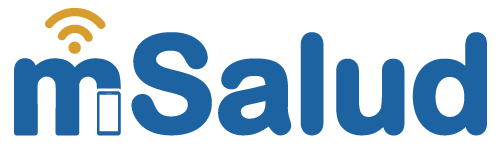 NO. DE CIGARRILLOHORAACTIVIDAD QUE REALIZA AL FUMAR O VAPEAR ASOCIADA A LA DEPENDENCIALUGAR DONDE FUMA O VAPEACON QUÉ PUEDO REEMPLAZAR ESTA ACTIVIDAD QUE ACOMPAÑO CON EL FUMAR O VAPEAR1234